Уважаемые коллеги и наши дорогие дети!От имени Профсоюзного комитета ИЦиГ СО РАНпримите самые теплые и искренние поздравленияс Международным днем защиты детей!Международный день защиты детей официально учрежден в ПарижеКонгрессом международной демократической федерации женщин в 1949 г.Первое празднование детского дня было назначено на 1 июня 1950 года,его отметили в 51 стране мира.Праздник добрый к нам приходит,Поздравляем всех ребят!Пусть сбываются желания,Глазки радостью горят!Пусть прекрасным будет детствоУ всех деток на земле.Мир, любовь и пониманиеПусть живут в каждой семье!Дети – самое дорогое, что есть в нашей жизни!Мы Все должны защищать их права на полноценную и счастливую жизньбез жестокости и насилия, воспитывать их здоровыми, умными,всесторонне развитыми, порядочными, честными, любящими родной край,готовыми к свершениям на благо Родины!Желаем всем Вам крепкого здоровья, мирного неба над головой, радости,успехов в учебе и труде, искусстве и спорте, блестящих результатов во всех начинаниях, доброй и светлой жизни!Спасибо Всем, кто заботится о молодом поколении!Всех ребят, получивших Приглашение на уличный праздник, посвященныйДню защиты детей ждем 5 июня в 13:00 ч. на футбольном поле ДК Юность!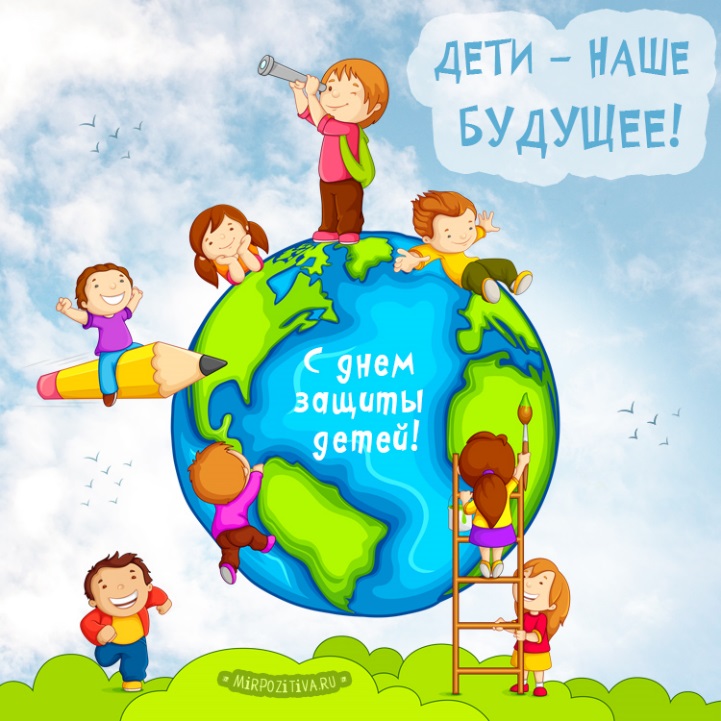 